Foto’s namaken, nr. 7, 14, 26, 36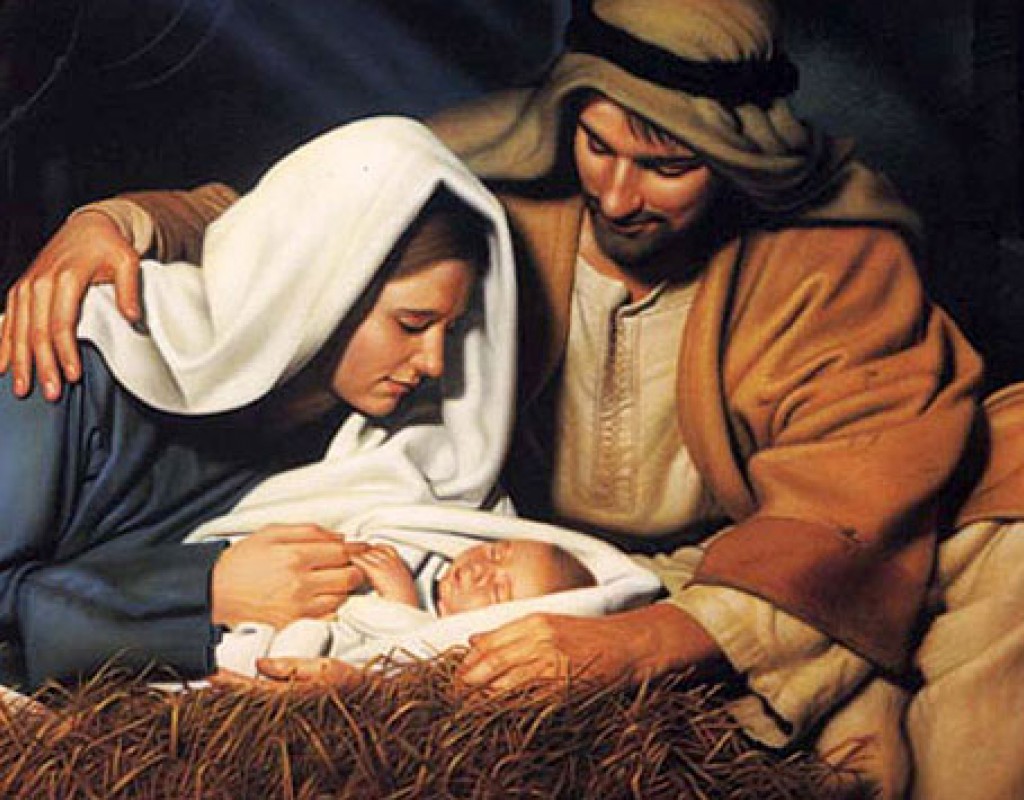 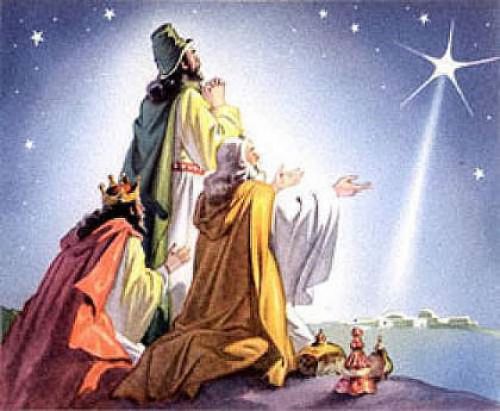 Rebussen, 8, 30, 46, 47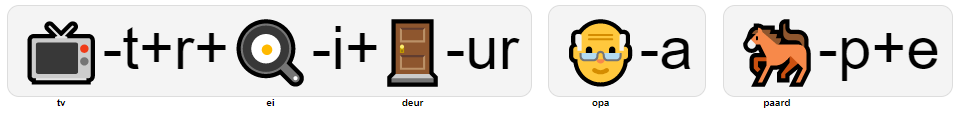 ……………………………………………………………………………………………………………………………………………………………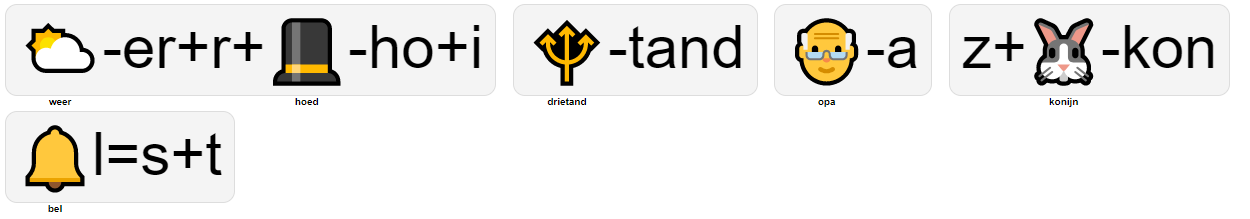 …………………………………………………………………………………………………………………………………………………………..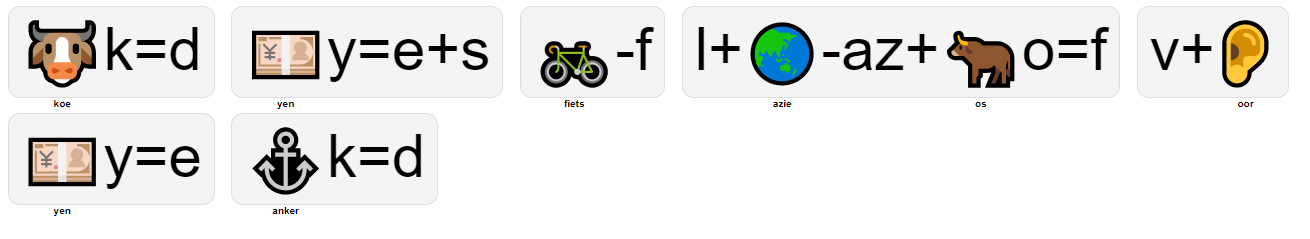 …………………………………………………………………………………………………………………………………………………………….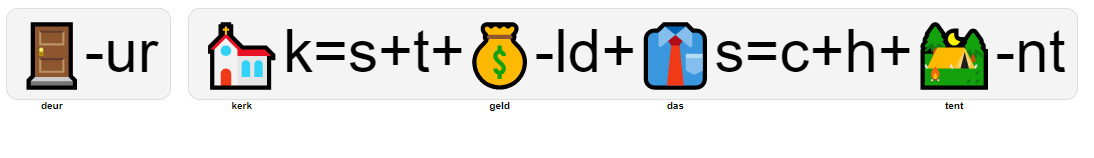 …………………………………………………………………………………………………………………………………………………………….Spreekwoorden: 21, 22, 24, 41Zoals het ………. thuis tikt, tikt het nergens.de ………….. valt niet ver van de boom.Hij is zo gezond als een …………..Jong geleerd, …………… gedaan.…………… west, thuis best.__________________________________________________Zoals het ………. thuis tikt, tikt het nergens.de ………….. valt niet ver van de boom.Hij is zo gezond als een …………..Jong geleerd, …………… gedaan.…………… west, thuis best.__________________________________________________Zoals het ………. thuis tikt, tikt het nergens.de ………….. valt niet ver van de boom.Hij is zo gezond als een …………..Jong geleerd, …………… gedaan.…………… west, thuis best.Sudoku, 16, 25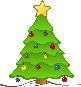 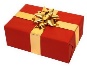 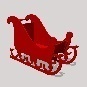 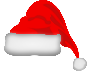 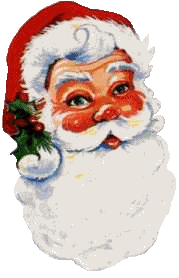 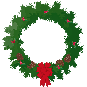 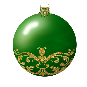 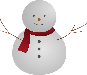 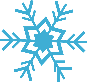 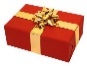 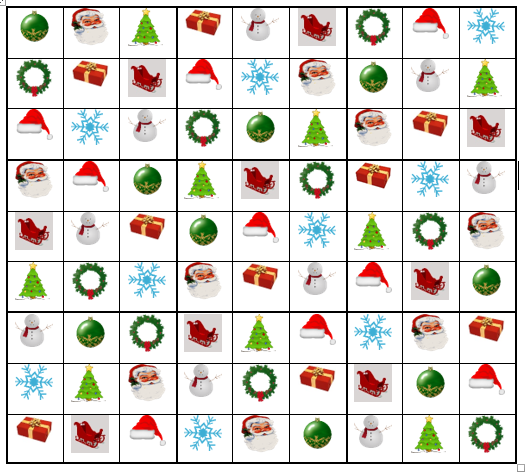 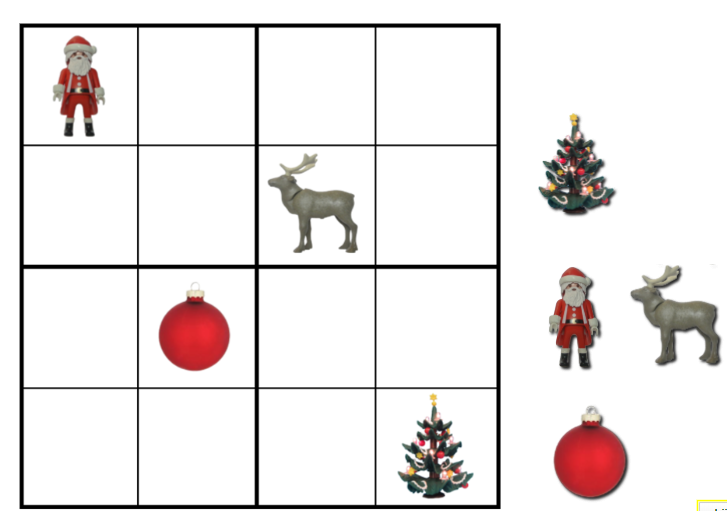 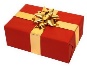 Maak een levend schilderij als op de plaatjes7Maak een levend schilderij als op de plaatjes14Maak een levend schilderij als op de plaatjes36Maak de rebussen8Maak de rebussen30Maak de rebussen46Maak de rebussen47versier een van de groepsleden als kerstboom en maak er een foto van.9versier een van de groepsleden als kerstboom en maak er een foto van.20versier een van de groepsleden als kerstboom en maak er een foto van.56versier een van de groepsleden als kerstboom en maak er een foto van.60Vouw een kersthoedje van papier voor elk lid van je groep of begin opnieuw 10Vouw een kersthoedje van papier voor elk lid van je groep of begin opnieuw 11Vouw een kersthoedje van papier voor elk lid van je groep of begin opnieuw 17spijkerpoepen maar dan anders12spijkerpoepen maar dan anders48spijkerpoepen maar dan anders49spijkerpoepen maar dan anders23kerstkrans happen 13kerstkrans happen28kerstkrans happen39kerstkrans happen40kerstbal op lepel race, Allemaal één keer, de totale tijd telt15kerstbal op lepel race, Allemaal één keer, de totale tijd telt51kerstbal op lepel race, Allemaal één keer, de totale tijd telt32Los de sudoku op16Los de sudoku op25Herberg: ga even iets drinken18Los de spreekwoordenpuzzel op21Los de spreekwoordenpuzzel op22Los de spreekwoordenpuzzel op24Los de spreekwoordenpuzzel op41maak het beeld van de  plaatjes na.26kerstballen waar je een kerstwens op zet27kerstballen waar je een kerstwens op zet29Bouw met speelkaarten een huis van minstens 4 verdiepingen. 33Bouw met speelkaarten een huis van minstens 4 verdiepingen. 34Tijd voor een snoepje !37Tijd voor een snoepje !38Ga even iets te drinken53Welke leerling uit jouw klas verdient het grootste kerstcompliment dit jaar, en waarom?62Ga 7 plaatsen vooruit.1Gooi nog een keer   2Er is geen plaats meer in de herberg, begin opnieuw 3Ga verder naar 105Ga 1 plaats vooruit 6Herberg: ga even iets drinken18Hoeveel rendieren heeft de kerstman7 , 9 of 1119Put: ga terug naar start en begin opnieuw31Waar kwamen de drie wijzen vandaan? Noorden, Oosten, Zuiden of Westen35Tijd voor een snoepje !37Tijd voor een snoepje !38Je zit vast ! Ga terug naar 3642Wanneer is kerstavond?23 december, 24 december of 25 december43Wat is géén rendier van de KerstmanRudolph, Cupid, Dancer of Singer 44Ga terug naar 1745Gevangenis:50Wat voor boom is een originele Kerstboom, Sparrenboom, Dennenboom52Ga even iets te drinken53Gooi nog een keer en ga dan zoveel plaatsen terug54Welk bedrijf zorgde voor de kenmerken van de Kerstman zoals wij hem nu kennen?Kellogs, Coca Cola, Mac Donalds55Welke datum wordt Drie Koningen gevierd?1 januari4 januari6 januari57Wat betekent het als er een verlichtte ster voor je raam hangt?Dat het binnen donker isDat bezoek welkom isDat je cola op is58Ga 15 plaatsen terug61Welke leerling uit jouw klas verdient het grootste kerstcompliment dit jaar, en waarom?62Scoreformulier:Scoreformulier:Scoreformulier:Lepelrace (tijd)SudokuKerstboomfotoSchilderij fotoRebusSpijkerpoepen (tijd)SpreekwoordenKoekhappen (tijd)Hoedje vouwenKaarttorenBoomballenVragen (vinken)Finish (5 punten)TotaalBenodigdhedenSpeelbordDobbelstenenPionnenKerststokjes 2 flessenTouw2 riemenVouwpapierKerstkransjeBallen2 lepelsLooprouteStift + ballenKerstboomSpeelkaartenVerkleedspulKerstversieringScoreformulieren x aantal groepjesNummers bij spelletjesRebusformulieren x aantal groepjesSpreekwoordformulieren x aantal groepjesSudoku met legvormenStopwatchDrinken bekers en kannenKoekjesAntwoordformulieren